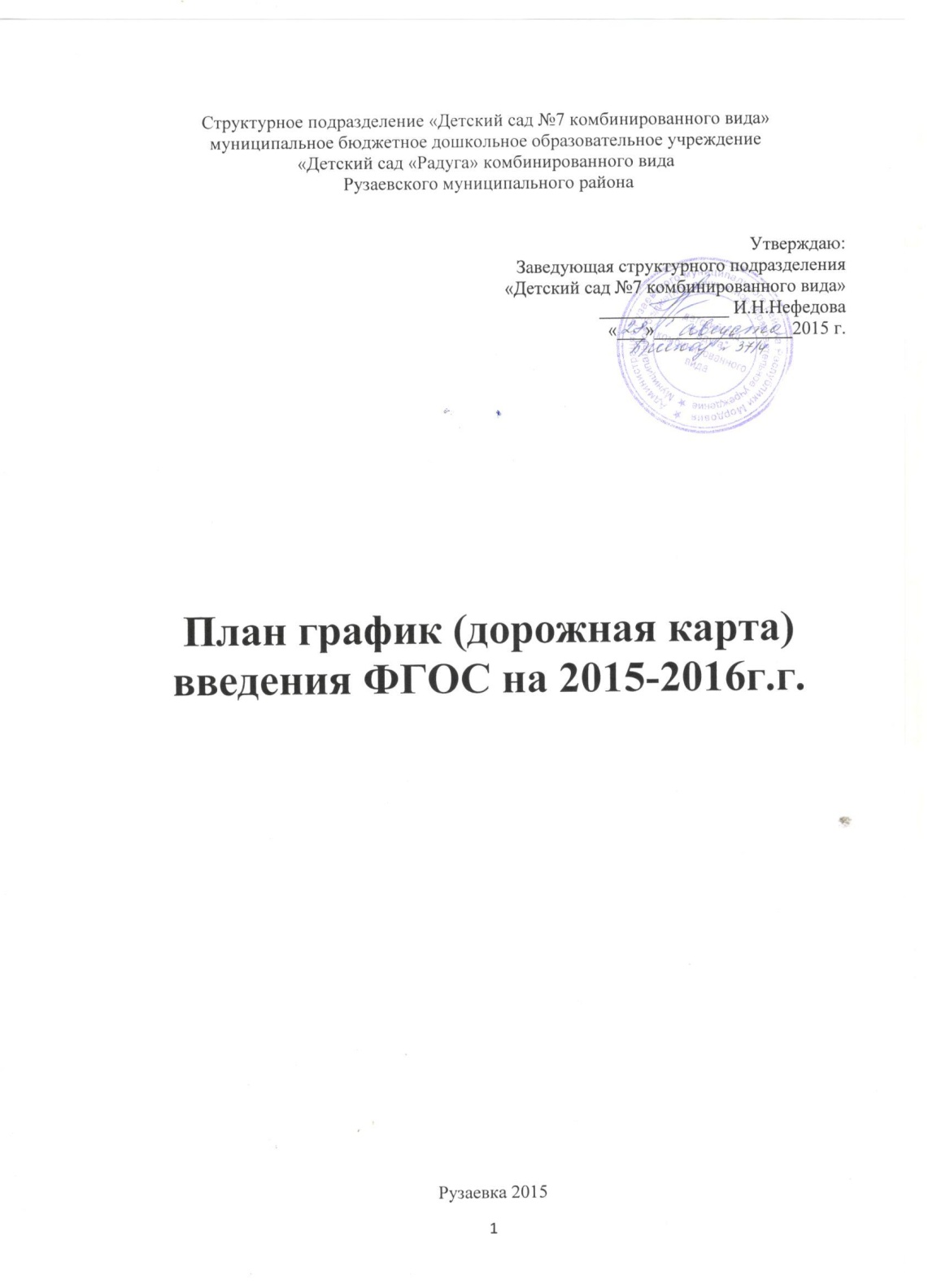 Содержание           Введение……………………………………………………………….  3Создание нормативного обеспечения введения ФГОС…………… 4Создание финансово-экономического обеспечения введенияФГОС………………………………………………………………….. 4Создание организационного обеспечения введения ФГОС………. 5Создание кадрового обеспечения введения ФГОС…………………6Создание информационного обеспечения введения ФГОС………. 6Создание материально-технического обеспечения введения ФГОС………………………………………………………………….. 7ВведениеДля обеспечения введения федерального государственного образовательного стандарта (далее – ФГОС) дошкольного образования необходимо проведение ряда мероприятий по следующим направлениям:  создание нормативного обеспечения введения ФГОС;создание финансово-экономического обеспечения введения ФГОС;создание организационного обеспечения введения ФГОС;создание кадрового обеспечения введения ФГОС;создание информационного обеспечения введения ФГОС;создание материально-технического обеспечения введения ФГОС.№ п/пМероприятиеСрокиОтветственныйРезультатПримечание1Создание нормативного обеспечения введения ФГОС дошкольного образования:Создание нормативного обеспечения введения ФГОС дошкольного образования:Создание нормативного обеспечения введения ФГОС дошкольного образования:Создание нормативного обеспечения введения ФГОС дошкольного образования:1Подготовка приказов, локальных актов, регламентирующих введение ФГОС, доведение нормативных документов до сведения всех заинтересованных лиц.В течение годаЗаведующийВнесение изменений и дополнений в документы, регламентирующих деятельность структурного подразделения«Детский сад №7 комбинированного вида»1Приведение должностных инструкций работников структурного подразделения «Детский сад №7 комбинированного вида» в соответствие с требованиями ФГОС.В течение годаЗаведующийДолжностные инструкции работников структурного подразделения «Детский сад №7 комбинированного вида» соответствуют требованиям ФГОС.1Разработка  образовательной программы структурного подразделения «детский сад №7 комбинированного вида»В течение годаСтарший воспитательОбразовательная программа соответствует требованиям ФГОС1Корректировка рабочих программ структурного подразделения «Детский сад №7 комбинированного вида»Август 2015 Старший воспитательРабочие программы соответствуют требованиям ФГОС2Создание финансово-экономического обеспечения введения ФГОС:Создание финансово-экономического обеспечения введения ФГОС:Создание финансово-экономического обеспечения введения ФГОС:Создание финансово-экономического обеспечения введения ФГОС:22.1 Разработка (внесение изменений) локальных актов, регламентирующих установление стимулирующих надбавок и доплат.В течение годаЗаведующийПоложения разработаны в соответствии с требованиями ФГОС22.2 Заключение дополнительных соглашений к трудовому договору с педагогическими работниками.Август 2015ЗаведующийДополнительные соглашения заключены3Создание организационного обеспечения введения ФГОС дошкольного образования:Создание организационного обеспечения введения ФГОС дошкольного образования:Создание организационного обеспечения введения ФГОС дошкольного образования:Создание организационного обеспечения введения ФГОС дошкольного образования:33.1 Создание рабочей группыАпрель2014Старший воспитательСоздание и определение функционала рабочей группы33.2 Разработка и утверждение плана введения ФГОС структурного подразделения «Детский сад №7 комбинированного вида»Август2015Старший воспитательСистема мероприятий, обеспечивающих внедрение ФГОС.3.3 Педсовет: «Педагогический анализ итогов воспитательно-образовательной  деятельности в условиях перехода  ДОУ к реализации ФГОС ДО»» Декабрь2015Старший воспитательПеречень требований к условиям организации ОП в детском саду при введении ФГОС.3.4 Консультация ««Реализация ФГОС до в практике работы дошкольных образовательных учреждений»»Декабрь2015Старший воспитательПеречень требований к условиям организации ОП в детском саду при введении ФГОС.3.4 Комплектование библиотеки в методическом кабинете базовыми документами и дополнительными материалами ФГОСВ течении годаСтарший воспитательНаличие в детском саду документов по введению ФГОС.3.5 Проведение анализа условий в предметно-игровой среды, созданных в детском саду в соответствии с требованиями ФГОС.В течении годаСтарший воспитательОценка степени готовности предметно-игровой среды к введению ФГОС.3.6 Планирование необходимого ресурсного обеспечения образовательного процесса в детском саду Ноябрь2015Старший воспитательПлан ресурсного обеспечения образовательного процесса в ДОУ3.7 Разработка модели взаимодействия ДОУ с социальными партнёрами.Сентябрь2015Старший воспитательПлан реализации взаимодействия ДОУ с социальными партнёрами.3.8 Утверждение рабочих программАвгуст 2015Старший воспитательРабочие программы соответствуют требованиям ФГОС.3.9 Формирование внутренней системы оценки качества дошкольного образования.Май2016Старший воспитательСистема оценки  качества ДО 3.10 Анализ результатов освоения ОП. Определение её соответствия с требованиями ФГОС.Май 2015Старший воспитательОпределение необходимых изменений модели образовательной системы ДОУ4Создание кадрового обеспечения введения ФГОС:Создание кадрового обеспечения введения ФГОС:Создание кадрового обеспечения введения ФГОС:Создание кадрового обеспечения введения ФГОС:44.1 Внесение изменений в план-график повышения квалификации педагогических и руководящих работников ДОУ  в связи с введением ФГОС ДО.В течении годаСтарший воспитательПоэтапная подготовка педагогических и руководящих кадров к введению ФГОС.44.2 Создание и корректировка плана научно-методических семинаров  с ориентацией на проблемы введения ФГОС ДО.ЕжеквартальноСтарший воспитательЛиквидация профессиональных затруднений.44.3 Приведение должностных инструкций работников в соответствие с требованиями ФГОС.Ноябрь 2015 –Январь 2016ЗаведующийДолжностные инструкции работников соответствуют требованиям ФГОС.45Создание информационного обеспечения введения ФГОС ДО:Создание информационного обеспечения введения ФГОС ДО:Создание информационного обеспечения введения ФГОС ДО:Создание информационного обеспечения введения ФГОС ДО:55.1 Родительское собрание для родителей воспитанников «Содержание ФГОС. Требования Стандарта»Сентябрь-ОктябрьЗаведующийСтарший воспитательВоспитателиРодители ознакомлены с содержанием ФГОС.55.2 Информирование родительской общественности и социума о подготовке к внедрению ФГОС и результаты внедрения через СМИ, сайт, информационные стенды.ЕжемесячноЗаведующийСтарший воспитательВоспитателиРаспространение информации о внедрении ФГОС55.3 Участие педагогов в методических объединенияхВ течении годаСтарший воспитательВоспитателиРаспространение позитивного педагогического опыта5.4. Открытые просмотры, взаимопосещения педагогами ОД, режимных моментов и др.В течении годаЗаведующийСтарший воспитательВоспитатели6Создание материально-технического обеспечения введения ФГОС ДО:Создание материально-технического обеспечения введения ФГОС ДО:Создание материально-технического обеспечения введения ФГОС ДО:Создание материально-технического обеспечения введения ФГОС ДО:66.1 Разработка локальных актов, устанавливающих требования к объектам инфраструктуры ДОУДекабрь 2015 –Февраль 2016завхозКорректировка положения о закупках, о комиссии (контрактной службе).66.2 Проведение инвентаризации материально-технической, учебно-методической, информационной базы для введения и реализации ФГОС ДОНоябрь2015Рабочая группаИнвентаризация проведена66.3 Обеспечение контролируемого доступа участников образовательного процесса к информационным образовательным ресурсам в сети ИнтернетВ течение годазавхоз